Частное дошкольное образовательное учреждение«Учебно-консультационный центр «Ступени»Оценочные материалы к рабочей модульной программе«Цветик-семицветик»дополнительной общеобразовательной общеразвивающей программы социально-гуманитарной направленности «Школа Незнайки»Автор-составитель:Ешукова Оксана Михайловна, педагог-психологЧДОУ «УКЦ «Ступени»Омск, 2023Рабочая модульная программа для детей 3-7 лет «Цветик-семицветик» дополнительной общеобразовательной общеразвивающей программы социально-гуманитарной направленности «Школа Незнайки» (далее Программа) составлена на основе программы психолого-педагогических занятий для дошкольников «Цветик-семицветик» под редакцией Н.Ю. Куражевой, «Давай познакомимся! Тренинговое развитие и коррекция эмоционального мира дошкольников 4-6 лет», автор-составитель И.А. Пазухина.Срок реализации Программы – 4 года.Оценка образовательных результатов обучающихся по программе «Цветик-семицветик» осуществляется в ходе мониторинга на основании оценочных материалов.Оценка производится в процессе диагностики, включает в себя входную (в начале года) и итоговую (в конце года) диагностику познавательных процессов; эмоциональной, личностной и волевой сферы. Её результаты используются в индивидуальном подходе к ребенку на занятиях, в составлении коррекционной программы и в консультировании родителей и педагогов.Диагностические методики имею свои шкалы оценивания уровня развития ребенка.Диагностика младшей группы (3-4 года)После предварительной беседы и установления контакта с ребенком ему предлагают выполнить следующие задания.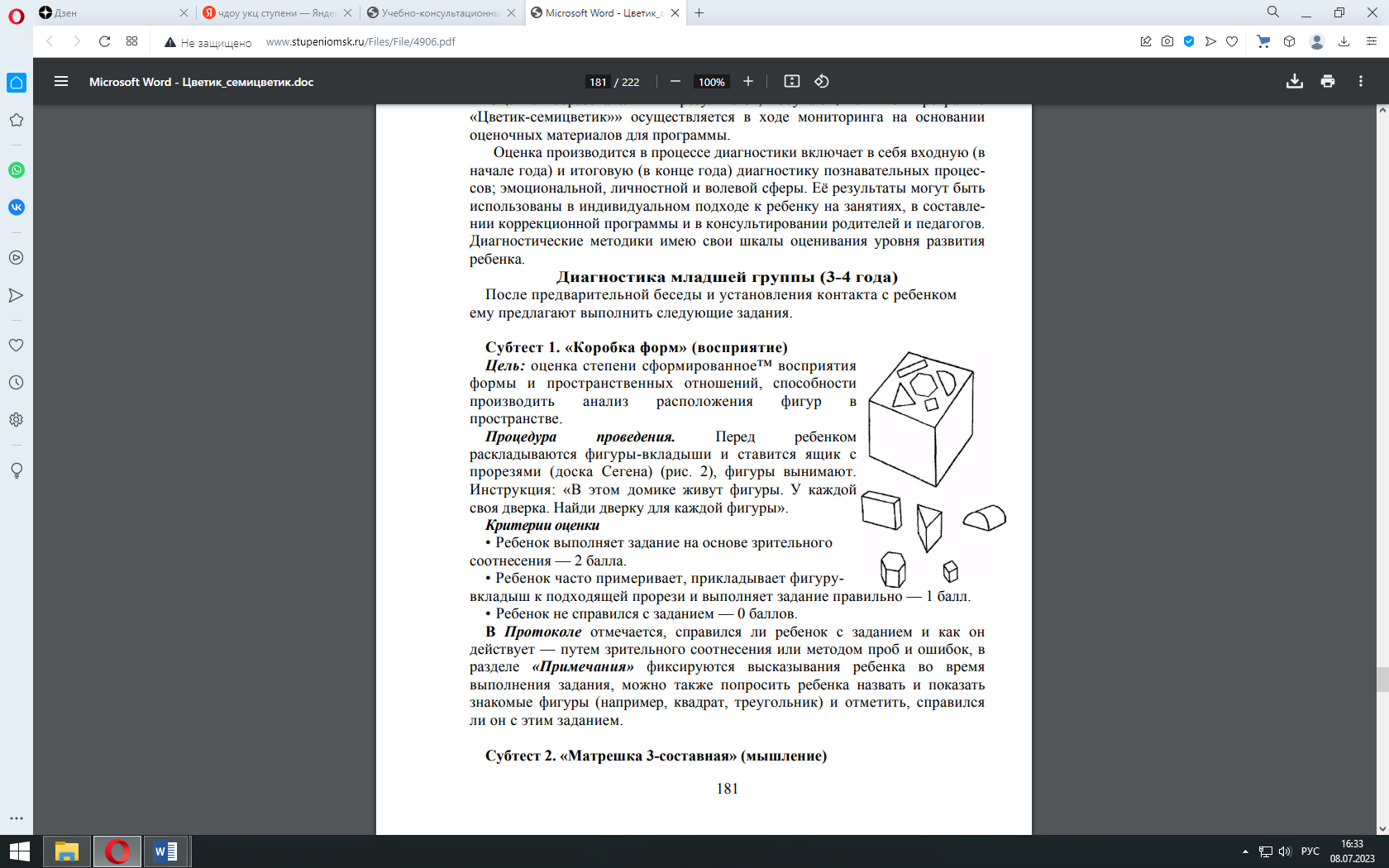 Субтест 1. «Коробка форм» (восприятие)Цель: оценка степени сформированности восприятия формы и пространственных отношений, способности производить анализ расположения фигур в пространстве.Процедура проведения. Перед ребенком раскладываются фигуры-вкладыши и ставится ящик с прорезями (доска Сегена) (см. рисунок), фигуры вынимают.Инструкция: «В этом домике живут фигуры. У каждой своя дверка. Найди дверку для каждой фигуры».Критерии оценки- Ребенок выполняет задание на основе зрительного соотнесения — 2 балла.- Ребенок часто примеривает, прикладывает фигуру-вкладыш к подходящей прорези и выполняет задание правильно — 1 балл.-Ребенок не справился с заданием — 0 баллов.В Протоколе отмечается, справился ли ребенок с заданием и как он действует — путем зрительного соотнесения или методом проб и ошибок, в разделе «Примечания» фиксируются высказывания ребенка во время выполнения задания, можно также попросить ребенка назвать и показать знакомые фигуры (например, квадрат, треугольник) и отметить, справился ли он с этим заданием.Субтест 2. «Матрешка 3-составная» (мышление)Цель: выявление понимания ребенком инструкции, сформированное понятия величины; оценка уровня развития наглядно-действенного мышления.Процедура проведения. Ребенку показывают матрешку, психолог ее разбирает, а затем собирает. После этого матрешку ставят перед ребенком и предлагают ему сделать то же самое. Кроме того, ребенка просят показать самую большую матрешку, самую маленькую, поставить их по росту.Критерии оценки- Ребенок понимает инструкцию, самостоятельно путем проб разбирает и собирает матрешку — 2 балла.- Ребенок справляется с заданием при помощи взрослого —1 балл.- Ребенок не справляется с заданием — 0 баллов.В Протоколе фиксируется, как ребенок справился с заданием, в разделе «Примечания» — смог ли он поставить матрешек по росту.Субтест 3. «Разрезные картинки 2—3-составные» (мышление, восприятие)Цель: оценка сформированности наглядно-действенного мышления, степени овладения зрительным синтезом (объединением элементов в целостный образ).Процедура проведения. Перед ребенком выкладывают картинку, разрезанную на две части. Части раскладывают так, чтобы их надо было не просто сдвинуть вместе, а придать им нужное пространственное положение.Взрослый спрашивает: «Как ты думаешь, что нарисовано на этой картинке?Что получится, когда ты сложишь части вместе?»После выполнения задания картинку убирают и предлагают ребенку собрать другую картинку, разрезанную уже на три части.Критерии оценки- Ребенок узнал, что нарисовано на картинке, и верно собрал части в обоих случаях — 2 балла.- Ребенок выполнил задание путем проб — 1 балл.- Ребенок составляет картинки после многочисленных не адекватных проб или не справляется с заданием — 0 баллов.В Протоколе следует отметить, смог ли ребенок узнать изображение и сколько проб он сделал, в разделе «Примечания» фиксируется, какой рукой работает ребенок.Субтест 4. «Цветные кубики» (восприятие)Цель: оценка способности воспринимать цвета, соотносить их, находить одинаковые, знания названий цветов, умения работать по устной инструкции.Процедура проведения. У психолога и ребенка по одинаковому комплекту цветных кубиков (синий, желтый, зеленый, красный).1) Психолог берет один из кубиков и предлагает ребенку показать такой же. Аналогично выполняются задания со всеми кубиками.2) Ребенку предлагают показать красный кубик, затем синий, желтый, зеленый.3) Психолог поочередно берет кубики и спрашивает, какого они цвета.Критерии оценки- Ребенок правильно показывает и называет цвета кубиков —2 балла.- Ребенок верно показывает кубики, но путается в названиях цветов — 1 балл.- Ребенок не справляется с заданием — 0 баллов.В Протоколе следует отметить, как ребенок выполняет каждое из трех заданий, названий каких цветов он не знает.Субтест 5. «Парные картинки» (внимание, общая осведомленность)Цель: оценка способности концентрировать внимание на предъявляемых объектах, наблюдательности, зрительной памяти.Процедура проведения. Перед ребенком выкладывают картинки.Аналогичный набор находится у психолога. Ребенку поочередно предъявляют картинки, предлагают найти такую же и сказать, что на ней изображено.Критерии оценки- Ребенок правильно сказал, что изображено на картинках, и нашел пары — 2 балла.- Ребенок правильно назвал 3—5 изображений, но испытывал затруднения при выполнении задания — 1 балл.- Ребенок назвал меньше трех изображений на картинках, не смог подобрать пары — 0 баллов.В Протоколе отмечается, какие предметы названы неправильно, каким словом заменены правильные названия.Субтест 6. «Угадай, чего не стало?» (память)Цель: оценка уровня развития непроизвольной памяти, понимания инструкции, внимания.Процедура проведения. Перед ребенком размещают шесть игрушек и предлагают назвать их, затем ребенок закрывает глаза, а психолог убирает две игрушки: «Сейчас игрушки будут играть с тобой в прятки. Ты закроешь глаза, а какие-то игрушки спрячутся. Когда ты откроешь глазки, надо будет сказать, каких игрушек нет».Критерии оценки- Ребенок запомнил 2 игрушки — 2 балла.- Ребенок запомнил 1 игрушку — 1 балл.- Ребенок не назвал ни одной спрятанной игрушки или не понял инструкции — 0 баллов.В Протоколе записывается, сколько игрушек запомнил ребенок.Оценка результатов.Высокий уровень — 8-12 баллов.Средний уровень — 5-7 баллов.Низкий уровень — 0-4 балла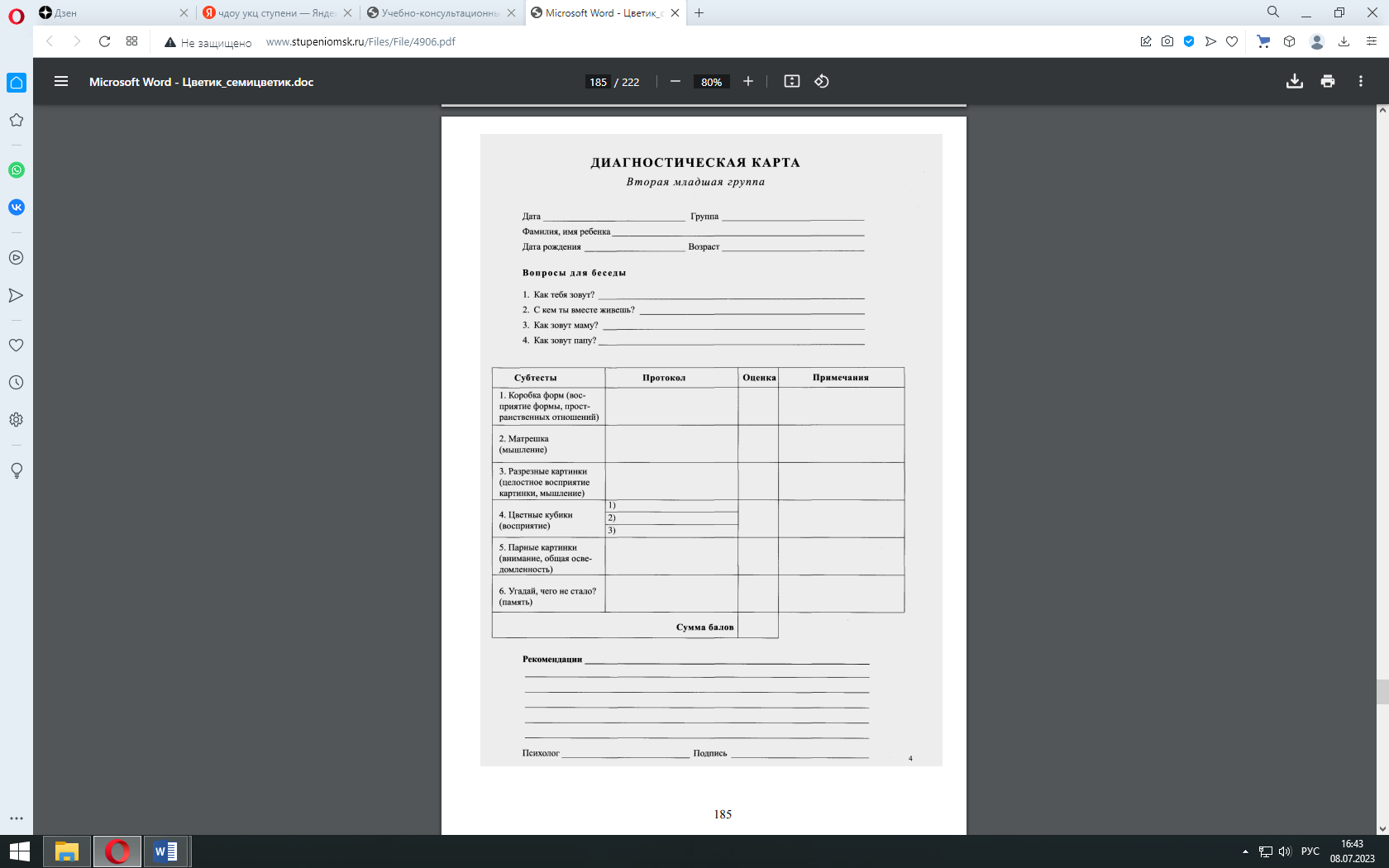 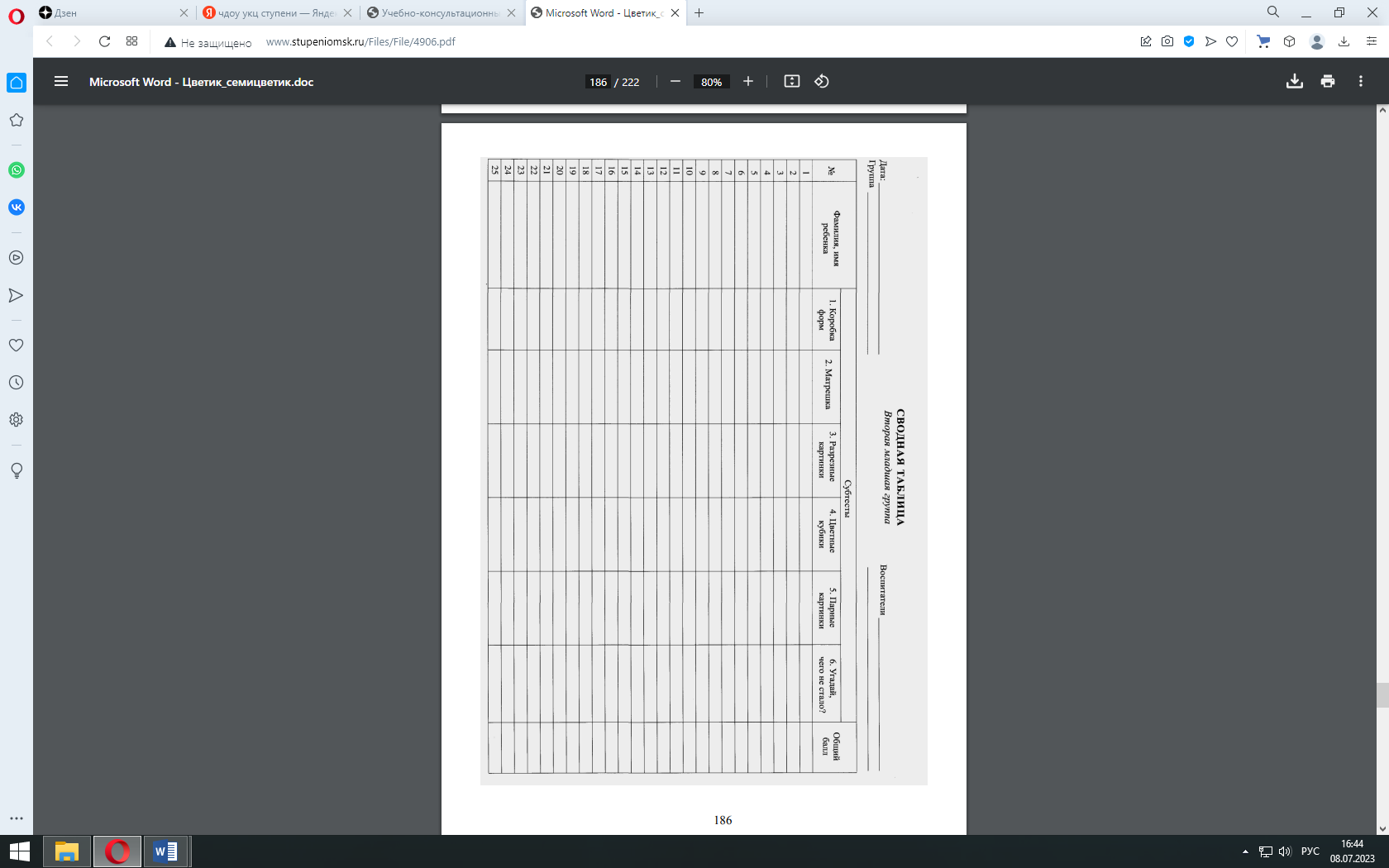 Диагностика средней группы (4-5 лет)После предварительной беседы и установления контакта с ребенком ему предлагают выполнить следующие задания.Субтест 1. «Коробка форм» (восприятие) Цель: оценка степени сформированности восприятия формы и пространственных отношений, способности производить анализ расположения фигур в пространстве.Процедура проведения. Перед ребенком раскладываются фигуры-вкладыши и ставится ящик с прорезями (доска Сегена) (см. рисунок), фигуры вынимают. Инструкция: «В этом домике живут фигуры. У каждой своя дверка. Найди дверку для каждой фигуры».Критерии оценки:- Ребенок выполняет задание на основе зрительного соотнесения — 2 балла.- Ребенок часто примеривает, прикладывает фигуру-вкладыш к подходящей прорези и выполняет задание правильно — 1 балл.- Ребенок не справился с заданием — 0 баллов.В Протоколе отмечается, справился ли ребенок с заданием и как он действует — путем зрительного соотнесения или методом проб и ошибок, в разделе «Примечания» фиксируются высказывания ребенка во время выполнения задания, можно также попросить ребенка назвать и показать знакомые фигуры (например, квадрат, треугольник) и отметить, справился ли он с этим заданием.Субтест 2. Покажи и назови (общая осведомлённость).Цель: оценка степени сформированности общей осведомлённости по окружающему миру и умения называть окружающие предметы и знать их применение.Процедура проведения. Перед ребёнком выкладываются картинки с изображениями различных предметов.Инструкция: «Назови, пожалуйста, что тут изображено»Критерии оценки:- Ребёнок выполняет задание самостоятельно – 2 балла;- Ребёнок называет, изображённые предметы, но требуется помощь взрослого – 1 балл;- Ребенок не справился с заданием — 0 балловСубтест 3. «Матрешка 4-составная» (мышление).Цель: выявление понимания ребёнком инструкции, сформированное понятия величины; оценка уровня развития наглядно-действенного мышления.Процедура проведения. Ребёнку показывают матрешку, психолог её разбирает, а затем собирает. После этого матрешку ставят перед ребёнком и предлагают ему сделать то же самое. Кроме того, ребёнка просят показать самую большую матрешку, самую маленькую, поставить их по росту.Критерии оценки- Ребёнок понимает инструкцию, самостоятельно путём проб разбирает и собирает матрёшку — 2 балла.- Ребёнок справляется с заданием при помощи взрослого —1 балл.- Ребёнок не справляется с заданием — 0 баллов.В Протоколе фиксируется, как ребенок справился с заданием, в разделе «Примечания» — смог ли он поставить матрешек по росту.Субтест 4. «Разрезные картинки 3—4-составные» (мышление, восприятие)Цель: оценка сформированности наглядно-действенного мышления, степени овладения зрительным синтезом (объединением элементов в целостный образ).Процедура проведения. Перед ребенком выкладывают картинку, разрезанную на две части. Части раскладывают так, чтобы их надо было не просто сдвинуть вместе, а придать им нужное пространственное положение.Взрослый спрашивает: «Как ты думаешь, что нарисовано на этой картинке? Что получится, когда ты сложишь части вместе?»После выполнения задания картинку убирают и предлагают ребенку собрать другую картинку, разрезанную уже на три части.Критерии оценки- Ребенок узнал, что нарисовано на картинке, и верно собрал части в обоих случаях — 2 балла.- Ребенок выполнил задание путем проб — 1 балл.- Ребенок составляет картинки после многочисленных не адекватных проб или не справляется с заданием — 0 баллов.В Протоколе следует отметить, смог ли ребенок узнать изображение и сколько проб он сделал, в разделе «Примечания» фиксируется, какой рукой работает ребенок. Субтест 5. «8 предметов» (память)Цель: анализ объема непосредственной образной памяти у ребенка.Инструкция: «Посмотри внимательно на картинку, назови нарисованные предметы и постарайся их запомнить». Затем картинку переворачивают и предлагают ребенку перечислить предметы, которые он запомнил.Критерии оценки- Ребенок запомнил 4—5 предметов — 2 балла.- Ребенок запомнил 3 предмета — 1 балл.- Ребенок запомнил менее 3-х предметов — 0 баллов.В Протоколе отмечается, сколько предметов запомнил ребенок (предварительно ставятся «+» или «—»).Субтест 6. Лабиринт (внимание)Цель: анализ внимания ребёнка.Инструкция: Посмотри внимательно, тебе надо помочь собачке найти косточку. Для этого надо пройти по лабиринту. Будь внимателен.Критерии оценки- Ребенок выполнил задание самостоятельно без ошибок — 2 балла.- Ребенок выполнил задание с небольшой помощью взрослого — 1 балл.- Ребенок не справился с заданием — 0 баллов.Субтест 7. «Найди такую же картинку» (внимание)Цель: оценка способности концентрировать внимание на предъявляемых объектах, наблюдательности, зрительной памяти.Процедура проведения. Перед ребенком выкладывают парные картинки.Ребёнку предлагают найти одинаковые картинки и назвать что изображено.Критерии оценки- Ребенок правильно сказал, что изображено на картинках, и нашел пары— 2 балла.- Ребенок правильно назвал 3—5 изображений, но испытывал затруднения при выполнении задания — 1 балл.- Ребенок назвал меньше трех изображений на картинках, не смог подобрать пары — 0 баллов.В Протоколе отмечается, какие предметы названы неправильно, каким словом заменены правильные названия.Субтест 8. «Найди домик для картинки» (мышление).Цели: выявление уровня развития наглядно-образного мышления, элементов логического мышления, умения группировать предметы по их функциональному назначению.Процедура проведения. Перед ребенком выкладывают в ряд по одной картинке из категорий: посуда, одежда, фрукты, овощи. Остальные картинки выкладываются под ними в случайном порядке. Инструкция: «Посмотри внимательно, какие картинки лежат в верхнем ряду, назови их. Теперь я возьму одну картинку (ведущий берет картинку, относящуюся к той же группе, что и первая) и положу ее вот сюда (кладет под первой картинкой)». Затем берет любую другую карточку и спрашивает ребенка: «А куда ты положишь вот эту картинку?» И т.п. В результате должно получиться шесть групп по четыре карточки, которые в каждой группе располагаются одна под другой. Ребенок должен объяснить, почему он объединил картинки в одну группу. Если задание вызывает у ребенка затруднение, можно оказать ему помощь, выложив второй ряд картинок по категориям или попросив его назвать одним словом карточки, лежащие в одном ряду, например: «Как можно назвать одним словом апельсин и яблоко?» Критерии оценки- Ребенок принимает и понимает задание, классифицирует картинки с учетом основного признака и может осуществить обобщение в речевом плане — 2 балла.- Ребенок понимает задание, раскладывает картинки правильно, но не обобщает вербально, либо не сразу понимает задание, но после помощи психолога переходит к самостоятельному выполнению — 1 балл.- Ребенок не понимает условие задания и не использует по мощь психолога — 0 баллов.В Протоколе отмечается, верно или неверно названы обобщающие слова («+» или «—»), а в Примечаниях — какая помощь психолога была использована.Субтест 9. «На что это похоже?» (воображение)Цель: выявление уровня развития воображения ребенка, оригинальности и гибкости мышления.Процедура проведения. Ребенку предлагают поочередно три карточки с изображениями: «Посмотри на картинку, скажи, на что она похожа?»Критерии оценки- Ребенок называет 6 ассоциаций (по 2 на каждый рисунок) —2 балла.- Ребенок называет по 2 ассоциации на каждую картинку —1 балл.- Ребенок не понял задания или дает всего лишь по 1 ассоциации на каждую картинку — 0 баллов.В Протокол записывают ассоциации на каждую картинку, подсчитывается их количество. В разделе «Примечания» отмечается оригинальность ассоциаций.Оценка результатовВысокий уровень — 14-18 баллов.Средний уровень — 9-13 баллов.Низкий уровень — 0-8 баллов.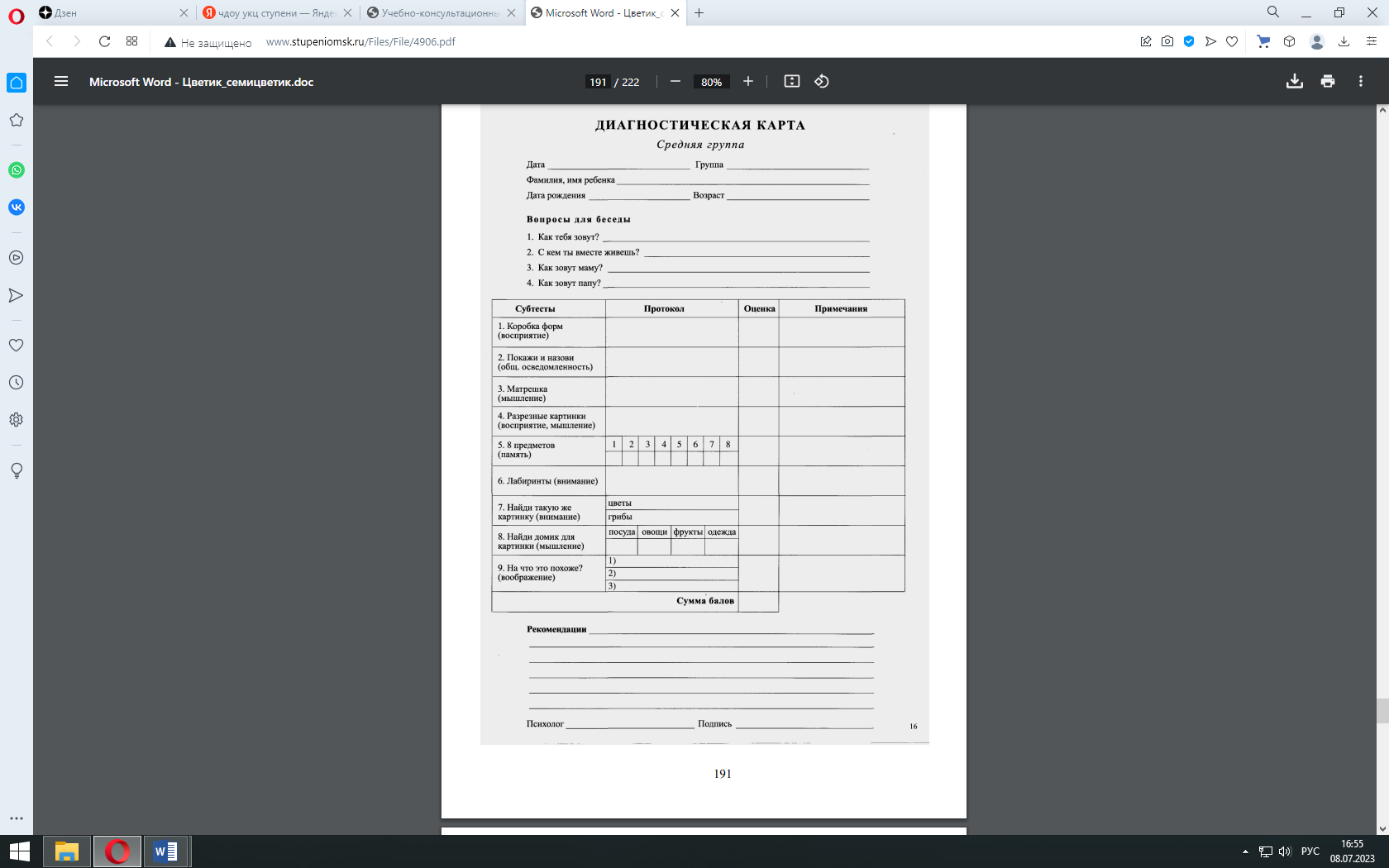 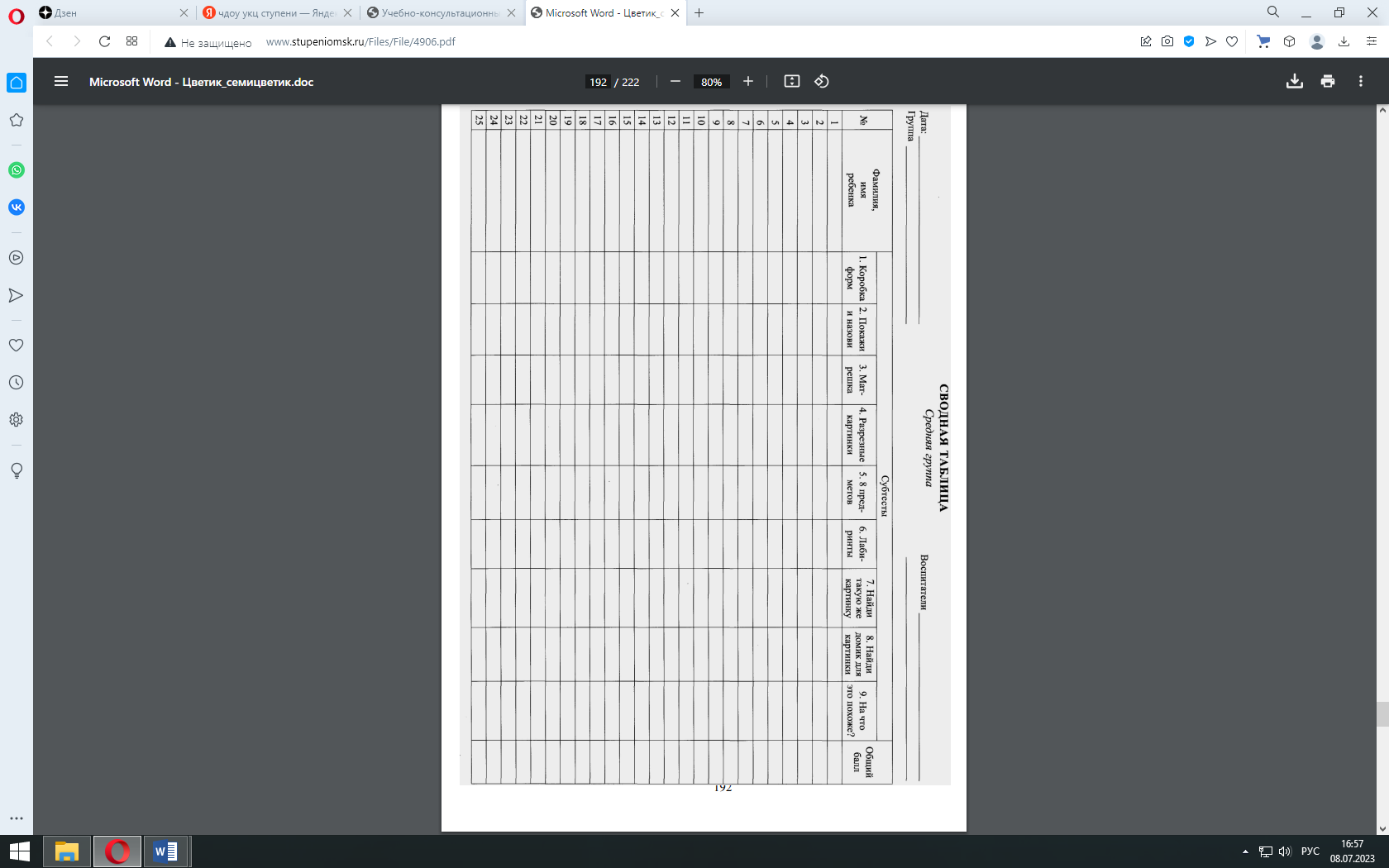 Диагностика в старшей группеПосле предварительной беседы и установления контакта с ребенком ему предлагают выполнить следующие задания.1. Личностная сфераСубтест 1. «Лесенка» (самооценка)Цель: выявление самооценки ребенка.Инструкция: «Посмотри на эту лесенку. На самую верхнюю ступеньку ставят самых хороших ребят, на самую нижнюю ступеньку — самых плохих. На средней ступеньке — ни плохих, ни хороших. Чем выше ступенька — тем лучше дети. На какую ступеньку ты сам себя поставишь?А на какую ступеньку тебя поставит воспитатель (если в группе работают два воспитателя, то следует спросить про каждого)? Мама? Папа? (можно спросить про других близких родственников)».Критерии оценкиСчитается нормой, если дети этого возраста ставят себя на ступеньку «очень хорошие», «самые хорошие» дети. Положение на любой из нижних ступенек (тем более на самой нижней) говорит не об адекватной оценке, а об отрицательном отношении к себе, неуверенности в собственных силах. Признаком неблагополучия как в структуре личности ребенка, так и в его отношениях с близкими взрослыми являются ответы, в которых все родные ставят его на нижние ступеньки. Однако при ответе на вопрос «Куда тебя поставит воспитательница?» помещение на одну из нижних ступенек нормально и может служить доказательством адекватной, правильной самооценки, особенно в том случае, если ребенок действительно плохо себя ведет и часто получает замечания от воспитательницы.В Протоколе указывается номер ступеньки, выбранной ребенком (как оценивает себя сам, мама, папа, воспитатели). В разделе «Примечания» отмечается выбор, который вызвал затруднение (например, поставить на вторую или пятую ступеньку и т.п.) или потребовал большего времени на раздумье; а также отказ ребенка от выполнения задания.2. Общая осведомленностьСубтест 2. «Нелепицы»Цель: выявление знаний ребенка об окружающем мире, способности эмоционально откликаться на нелепость рисунка.Процедура проведения. Ребенку предлагают картинку со словами: «Посмотри на эту картинку». Если ребенок рассматривает ее молча (или вообще никак не реагирует), педагог может спросить: «Ты рассмотрел картинку? Смешная? Почему она смешная? Что здесь нарисовано неправильно?» При этом каждый вопрос является помощью в выполнении задания и влияет на полученную им оценку. Ребенок должен увидеть нелепости и затем объяснить, как должно быть на самом деле. Если ребенок затрудняется, психолог может оказать ему помощь, задав следующие вопросы:— Может ли коза жить в дупле? Где она должна жить?— Где и как растет морковка, редиска? И т.п.Критерии оценки- Ребенок реагирует на нелепости, изображенные на картинке, живо и непосредственно, без вмешательства взрослого, улыбается, с легкостью указывает на все нелепости — 2 балла.- Ребенок реагирует не сразу, находит нелепые места с не большой помощью психолога (один-два вопроса) — 1 балл.- Ребенок эмоционально никак не реагирует на нелепость картинки и только с помощью взрослого находит несоответствие в ней — 0 баллов.В Протоколе фиксируется, все ли нелепые ситуации смог найти ребенок, и заданные психологом вопросы; в разделе «Примечания» фиксируются трудности звукопроизношения, грамматические ошибки, оценивается словарный запас.Субтест 3. «Времена года»Цель: выявление уровня сформированности представлений о временах года.Процедура проведения. Перед ребенком раскладывают в случайном порядке 4 картинки с изображением времен года: «Здесь нарисованы времена года. Какое время года изображено на каждой картинке? Покажи и назови. Почему ты так думаешь?»Критерии оценки- Ребенок понимает задание, уверенно соотносит изображение всех времен года с названиями — 2 балла.- Ребенок понимает задание, но называет правильно только два времени года, соотнося их с картинками, — 1 балл.- Ребенок не понимает задания, бесцельно перекладывает картинки, — 0 баллов.В Протоколе следует отметить, какое время года вызывает затруднение. В разделе «Примечания» отмечается активный словарный запас, точность передачи признаков времен года.3. Развитие психических процессовСубтест 4. «Найди такую же картинку» (внимание)Цель: выявление способности устанавливать тождество, сходство и различие предметов на основе зрительного анализа, уровня развития наблюдательности, устойчивости внимания, целенаправленности восприятия.Процедура проведения. Перед ребенком выкладывают лист с рисунками. Инструкция: «Здесь нарисовано в каждом ряду по 4 картинки. Посмотри внимательно на первую картинку (в верхнем ряду) и найди точно такую же». Затем по очереди предъявляют остальные 5 рядов.Критерии оценки- Ребенок выполняет задание верно в 5—6 случаях — 2 балла.- Ребенок выполняет задание верно в 3—4 случаях — 1 балл.- Ребенок выполняет задание верно в 1—2 случаях либо не понимает и не выполняет совсем — 0 баллов.В Протоколе отмечается правильность выбора («+» или «—»).Субтест 5. «10 предметов» (память)Цель: анализ объема непосредственной образной памяти у ребенка.Инструкция: «Посмотри внимательно на картинку, назови нарисованные предметы и постарайся их запомнить». Затем картинку переворачивают и предлагают ребенку перечислить предметы, которые он запомнил.Критерии оценки- Ребенок запомнил 5—6 предметов — 2 балла.- Ребенок запомнил 4 предмета — 1 балл.- Ребенок запомнил менее 4-х предметов — 0 баллов.В Протоколе отмечается, сколько предметов запомнил ребенок (предварительно ставятся «+» или «—»).Субтест 6. «Найди"семью"» (мышление)Цели: выявление уровня развития наглядно-образного мышления, элементов логического мышления, умения группировать предметы по их функциональному назначению.Процедура проведения. Перед ребенком выкладывают в ряд по одной картинке из категорий: посуда, одежда, транспорт, фрукты, мебель, овощи. Остальные картинки выкладываются под ними в случайном порядке. Инструкция: «Посмотри внимательно, какие картинки лежат в верхнем ряду, назови их. Теперь я возьму одну картинку (ведущий берет картинку, относящуюся к той же группе, что и первая) и положу ее вот сюда (кладет под первой картинкой)». Затем берет любую другую карточку и спрашивает ребенка: «А куда ты положишь вот эту картинку?» И т.п. В результате должно получиться шесть групп по четыре карточки, которые в каждой группе располагаются одна под другой. Ребенок должен объяснить, почему он объединил картинки в одну группу. Если задание вызывает у ребенка затруднение, можно оказать ему помощь, выложив второй ряд картинок по категориям или попросив его назвать одним словом карточки, лежащие в одном ряду, например: «Как можно назвать одним словом апельсин и яблоко?»Критерии оценки- Ребенок принимает и понимает задание, классифицирует картинки с учетом основного признака и может осуществитьобобщение в речевом плане — 2 балла.- Ребенок понимает задание, раскладывает картинки правильно, но не обобщает вербально, либо не сразу понимает задание, но после помощи психолога переходит к самостоятельному выполнению — 1 балл.- Ребенок не понимает условие задания и не использует по мощь психолога — 0 баллов.В Протоколе отмечается, верно или неверно названы обобщающие слова («+» или «—») , а в Примечаниях — какая помощь психолога была использована.Субтест 7. «Рыбка» (мышление)Цели: определение уровня развития наглядно-образного мышления, организации деятельности, умения действовать по образцу, анализировать пространство.Процедура проведения. Ребенку показывают изображение рыбки, состоящее из разноцветных геометрических фигур (схему). Психолог спрашивает: «Как ты думаешь, что здесь нарисовано? Правильно, это рыбка». После этого ему предлагают набор геометрических фигур, из которых можно собрать изображение рыбки: «Выложи, пожалуйста, рядом точно такую же рыбку». По ходу выполнения задания можно попросить ребенка показать знакомые геометрические фигуры, назвать их и сказать, какого они цвета.Критерии оценки- Ребенок самостоятельно анализирует схему и на основе анализа без затруднений воспроизводит изображение — 2 балла.- Ребенок недостаточно полно и точно анализирует схематическое изображение, построение осуществляется путем проб — 1 балл.- Ребенок не справляется с заданием — 0 баллов.В Протоколе отмечается, как ребенок складывает картинку по образцу, умеет ли он находить ошибки, сверяясь с образцом. В разделе «Примечания» отмечается знание геометрических фигур и цвета.Субтест 8. «Рисунок человека»Цели: выявление сформированности образных и пространственных представлений у ребенка, уровня развития его тонкой моторики; получение общего представления об интеллекте ребенка в целом.Процедура проведения: перед ребенком кладут чистый лист бумаги и говорят ему: «Нарисуй, пожалуйста, человека».Оценка результатов- Рисунок ребенка похож на образцы 1 и 2 — 2 балла.- Рисунок ребенка похож на образцы 3 и 4 — 1 балл.- Рисунок ребенка похож на образцы 5 и 6 — 0 баллов.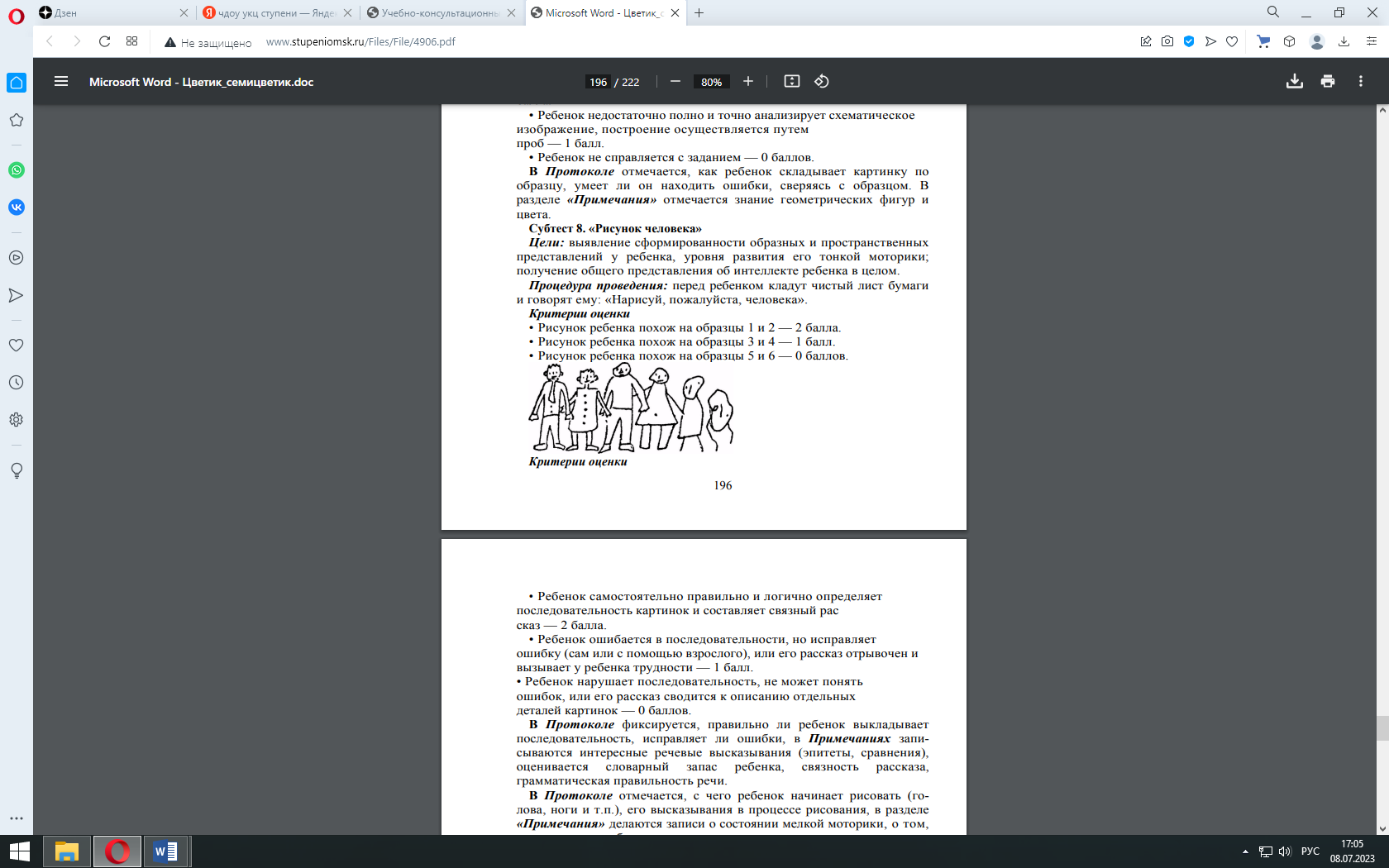 Критерии оценки:- Ребенок самостоятельно правильно и логично определяет последовательность картинок и составляет связный рассказ — 2 балла.- Ребенок ошибается в последовательности, но исправляет ошибку (сам или с помощью взрослого), или его рассказ отрывочен и вызывает у ребенка трудности — 1 балл.- Ребенок нарушает последовательность, не может понять ошибок, или его рассказ сводится к описанию отдельных деталей картинок — 0 баллов.В Протоколе фиксируется, правильно ли ребенок выкладывает последовательность, исправляет ли ошибки, в Примечаниях записываются интересные речевые высказывания (эпитеты, сравнения), оценивается словарный запас ребенка, связность рассказа, грамматическая правильность речи.В Протоколе отмечается, с чего ребенок начинает рисовать (голова, ноги и т.п.), его высказывания в процессе рисования, в разделе «Примечания» делаются записи о состоянии мелкой моторики, о том, правильно ли ребенок держит карандаш, с каким нажимом рисует и т.п.Субтест 9. «Последовательные картинки» (речь, мышление)Цель: выявление способности ребенка понять сюжет в целом, умения устанавливать причинно-следственные связи, лежащие в основе изображенной ситуации, составлять последовательный рассказ.Процедура проведения. Перед ребенком на столе в произвольном порядке выкладывают картинки и предлагают внимательно их рассмотреть. «Все эти картинки перепутаны. Разложи их по порядку таким образом, чтобы по ним можно было составить рассказ».Субтест 10. «Разрезные картинки» (4 части) (восприятие)Цель: выявление уровня развития восприятия, умения воспроизводить целостный образ предмета.Процедура проведения. Ребенку предлагают разрезанные изображения предметов. Карточки раскладываются хаотически. Ребенка просят собрать картинку после того, как он узнает нарисованный предмет.Критерии оценки- Ребенок узнает по частям изображенный предмет и собирает картинку самостоятельно — 2 балла.- Ребенок не может определить, что нарисовано на разрезанных картинках, до начала работы, но впоследствии при помощи проб самостоятельно собирает картинку — 1 балл.- Ребенок не справляется с заданием — 0 баллов.В Протоколе отмечается, узнал ли ребенок картинку в разрезанном виде; сколько проб он сделал, чтобы сложить картинку.Субтест 11. «На что это похоже?» (воображение)Цель: выявление уровня развития воображения ребенка, оригинальности и гибкости мышления.Процедура проведения. Ребенку предлагают поочередно три карточки с изображениями: «Посмотри на картинку, скажи, на что она похожа?»Критерии оценки- Ребенок называет 9 ассоциаций (по 3 на каждый рисунок) - 2 балла.- Ребенок называет по 2 ассоциации на каждую картинку -1 балл.- Ребенок не понял задания или дает всего лишь по 1 ассоциации на каждую картинку — 0 баллов.В Протокол записывают ассоциации на каждую картинку, подсчитывается их количество. В разделе «Примечания» отмечается оригинальность ассоциаций.Оценка результатовВысокий уровень — 16-20 баллов.Средний уровень — 10-15 баллов.Низкий уровень — 0-9 баллов.Диагностика подготовительной группы к школеПосле предварительной беседы и установления контакта с ребенком ему предлагают выполнить следующие задания.Личностная готовность1.  Субтест 1. «Лесенка»Цель: изучение самооценки ребенка.Инструкция: «Посмотри на эту лесенку. На самую верхнюю ступеньку ставят самых хороших ребят, а на самую нижнюю ступеньку — самых плохих ребят. В середину — средних: ни плохих, ни хороших.На какую ступеньку ты сам себя поставишь? А на какую ступеньку тебя поставит мама? Папа? Воспитатель(и)?»Критерии оценки- Считается нормой для типичного дошкольника ставить себя на ступеньку «хорошие», «самые хорошие» дети (6—7 ступень).- Дети, прошедшие кризис 7 лет, обычно ставят себя чуть выше середины (5—6 ступень).- Если дети ставят себя на самые низкие ступени, это может свидетельствовать о сниженной самооценке.В Протоколе отмечается номер ступеньки, выбранной ребенком (как оценивает себя сам, мама, папа, воспитатели). В разделе «Примечания» отмечается выбор, который вызвал затруднение (например, поставить на вторую или пятую ступеньку и т.п.) или потребовал большего времени на раздумье, а также отказ ребенка от выполнения задания.2. Моторика рукСубтест 2. «Вырежи круг»Цель: выявление уровня развития тонкой моторики пальцев рук.Процедура проведения. Ребенку предлагают вырезать круг между двумя линиями — внешней и внутренней. Он должен постараться, чтобы круг получился ровный. Психолог может сделать надрез, показав, как нужно будет работать.Критерии оценки- Ребенок вырезал круг, линия контура которого достаточно плавная и ни разу не вышла за обозначенные пределы — 2 балла.- Ребенок вырезал круг, линия контура которого ни разу не вышла за обозначенные пределы, но является недостаточно плавной — 1 балл.- Ребенок не справился с заданием — 0 баллов.В Протоколе нужно отметить, какой рукой ребенок вырезает, насколько уверенно и аккуратно он работает.3. Интеллектуальная готовностьСубтест 3. «Домик» (внимание)Цели: выявление умения ребенка ориентироваться на образец, точно копировать его; выявление уровня развития произвольного внимания, пространственного восприятия, сенсомоторной координации и тонкой моторики руки.Инструкция: «Перед тобой лист бумаги и карандаш. Нарисуй точно такую же картинку, какую ты видишь на этом листе (перед испытуемым кладется листок с «Домиком»). Не торопись, будь внимателен, постарайся, чтобы твой рисунок был точно такой же, как этот, на образце. Если ты что-то не так нарисуешь, то стирать резинкой или пальцем ничего нельзя (необходимо проследить, чтобы у испытуемого не было ластика), а надо поверх неправильного или рядом нарисовать правильно. Тебе понятно задание? Тогда приступай к работе».Критерии оценки- Образец скопирован верно, без ошибок — 2 балла.- Ребенок допускает 3 ошибки из перечисленных ниже — 1 балл.- Ребенок допускает более 3-х ошибок — 0 баллов.Ошибками считаются:а) отсутствие какой-либо детали рисунка;б) увеличение отдельных деталей рисунка более чем в два раза при относительно правильном сохранении размера всего рисунка;в) неправильно изображенный элемент рисунка;г) неправильное расположение деталей в пространстве рисунка;д) отклонение прямых линий более чем на 30 градусов от за данного направления;е) разрывы между линиями в тех местах, где они должны быть соединены, или «залезание» линий одна за другую.В Протоколе фиксируется наличие ошибок, в разделе «Примечания» отмечается, какая рука ведущая, правильно ли держит карандаш, как сидит во время рисования и т.п.Субтест 4. «10 слов» (память)Цель: оценка уровня развития слуховой кратковременной памяти.Процедура проведения. Ребенку читают 10 слов: лес, хлеб, окно, стул, брат, вода, конь, гриб, игла, мед. И предлагают воспроизвести их в любом порядке.Затем вновь читают те же слова, и ребенок повторяет все, что запомнил, еще раз. Процедуру повторяют 4 раза, результаты каждый раз фиксируются.Критерии оценки- Ребенок с первого раза запомнил не менее 4-х слов, и кривая запоминания носит возрастающий характер, достигая 8-10 слов, — 2 балла.- Ребенок воспроизвел первый раз менее 4-х слов и запомнил 5-7 слов после четырехкратного повторения — 1 балл.- Ребенок смог запомнить менее 5-ти слов после четырех кратного повторения — 0 баллов.Во время проведения субтеста в таблице «10 слов», приведенной в Приложении, отмечаются слова, которые называет ребенок. Если он называет лишние слова, то их записывают в пустой клетке.В Протоколе должно быть записано количество слов, воспроизведенных ребенком после каждого повторения, а в Примечании отмечаются признаки утомления ребенка.Субтест 5. «Закончи предложение» (словесно-логическое мышление)Цель: оценка умения вычленять причинно-следственные связи в предложении.Процедура проведения. Ребенку зачитывают три незаконченных предложения, предлагают внимательно послушать начало каждого предложения и придумать его завершение.Критерии оценки- Ребенок уловил причинно-следственные связи и построил предложения грамматически верно три раза — 2 балла.- Ребенок отвечает верно в двух случаях — 1 балл.- Ребенок не справляется с заданием или отвечает только в одном случае — 0 баллов.В Протоколе записывают, сколько предложений ребенок завершил правильно, в разделе «Примечания» отмечают, насколько грамотно и развернуто составлены предложения.Субтест 6. «4-й лишний» (мышление)Цель: определение уровня развития логического мышления, уровня обобщения и анализа у ребенка.Процедура проведения. Ребенку предлагают серию картинок: «Внимательно посмотри на картинки и скажи, какой из четырех предметов лишний. Почему?»Критерии оценки- Ребенок правильно выделяет 4-й лишний в 5-6 вариантах и правильно объясняет свой выбор — 2 балла.- Ребенок правильно выделяет 4-й лишний, но не может объяснить свой выбор — 1 балл.- Ребенок не справляется с заданием — 0 баллов.В Протоколе отмечается, по какому признаку ребенок делает обобщение и исключение; знает ли он обобщающие слова.Субтест 7. «Последовательные картинки» (мышление, речь)Цели: выявление уровня развития логического мышления, способности устанавливать причинно-следственные зависимости в наглядной ситуации, делать обобщения, составлять рассказ по серии последовательных картинок.Процедура проведения. Перед ребенком на столе в произвольном порядке выкладывают пять картинок и предлагают внимательно их рассмотреть: «Все эти картинки перепутаны. Разложи их по порядку таким образом, чтобы по ним можно было составить рассказ».Критерии оценки- Ребенок самостоятельно правильно и логично определяет последовательность картинок и составляет связный рассказ — 2 балла.- Ребенок ошибается в последовательности, но исправляет ошибку (сам или с помощью взрослого), или рассказ отрывочен и вызывает у ребенка трудности — 1 балл.- Ребенок нарушает последовательность, не видит ошибок, или его рассказ сводится к описанию отдельных деталей картинок — 0 баллов.В Протоколе отмечается, правильно ли определена последовательность картинок, фиксируются интересные речевые высказывания (эпитеты, сравнения), в разделе «Примечания» оцениваются словарный запас, связность рассказа, грамматическая правильность речи.Субтест 8. «Найди недостающий» (логическое мышление)Цель: диагностика сформированности умения выявлять закономерности и обосновывать свой выбор.Процедура проведения. Ребенку предлагают определить закономерность, по которой располагаются фигуры в строке, и заполнить пустую клетку в табличке. Оценивается работа со второй таблицей, первая — тренировочная.Критерии оценки- Ребенок верно находит закономерности по двум признакам и обосновывает свой выбор — 2 балла.- Ребенок находит закономерность только по одному при знаку — 1 балл.- Ребенок не справляется с заданием — 0 баллов.В Протоколе отмечается, как ребенок справляется с заданием, сколько признаков он учитывает при сравнении.Субтест 9. «Рисунок человека»Цель: выявление сформированности образных и пространственных представлений у ребенка, уровня развития его тонкой моторики; составление общего представления об интеллекте ребенка в целом, о его личностных особенностях.Процедура проведения. Перед ребенком кладут чистый лист бумаги и говорят ему: «Нарисуй, пожалуйста, человека».Критерии оценки- Рисунок ребенка похож на образцы 1 и 2 — 2 балла.- Рисунок ребенка похож на образцы 3 и 4 — 1 балл.- Рисунок ребенка похож на образцы 5 и 6 — 0 баллов.В Протоколе отмечается, с чего ребенок начинает рисовать (голова, ноги и т.п.), его высказывания в процессе рисования и т.п., в Примечаниях делаются записи о состоянии мелкой моторики, о том, правильно ли ребенок держит карандаш, с каким нажимом рисует и т.п.Субтест 10. «Разрезные картинки» (6 частей) (восприятие)Цель: выявление сформированности наглядно-образных представлений, способности к воссозданию целого на основе зрительного соотнесения частей.Процедура проведения. Перед ребенком хаотически выкладываются разрезанные изображения сначала одного, затем другого предмета.Картинку предлагают собрать после того, как ребенок узнает нарисованный предмет.Критерии оценки- Ребенок узнает по частям картинки и собирает их самостоятельно —2 балла.- Ребенок не может определить, что нарисовано на разрезных картинках, до начала работы, но впоследствии при помощи проб самостоятельно собирает картинку — 1 балл.- Ребенок не справляется с заданием — 0 баллов.В Протоколе отмечается, узнал ли ребенок картинку в разрезанном виде; сколько проб он использовал, чтобы сложить ее.Субтест 11. «На что это похоже?» (воображение)Цель: выявление уровня развития воображения ребенка, оригинальности и гибкости мышления.Процедура проведения. Ребенку поочередно предлагают три карточки с изображениями: «Посмотри на картинку и скажи, на что она похожа?» Ответы ребенка записывают в протокол.Критерии оценки- Ребенок называет 9 ассоциаций (по 3 на каждый рисунок) —2 балла.- Ребенок называет по 2 ассоциации на каждую картинку —1 балл.- Ребенок не понял задания или дает всего лишь по 1 ассоциации на каждую картинку — 0 баллов.В Протокол записывают ассоциации на каждую картинку, отмечая особо оригинальные.2. Развитие произвольностиСубтест 12. «Запрещенные слова»Цель: выявление уровня произвольности, определение сформированности «внутренней позиции школьника».Инструкция: «Сейчас мы будем играть в игру. Я буду задавать тебе вопросы, отвечая на которые нельзя произносить слова "да" и "нет".Повтори, пожалуйста, какие слова нельзя будет произносить». После того, как испытуемый подтвердит, что он понял правило игры, экспериментатор начинает задавать ему вопросы, провоцирующие ответы «да» и «нет».1. Ты хочешь идти в школу?2. Ты хочешь еще на год остаться в детском саду?3. Ты любишь, когда тебе читают книжки?4. Ты сам просишь, чтобы тебе почитали книжку?5. Ты любишь гулять?6. Ты любишь играть?7. Ты хочешь учиться?8. Ты любишь болеть?9. Пытаешься ли ты бросить работу, которая у тебя не получается?10. Тебе нравится заниматься в детском саду?11. Тебе нравятся школьные принадлежности?12. Если бы тебе разрешили учиться дома с мамой, ты согласился бы на это?Критерии оценки- Ребенок соблюдает правила игры, отвечает быстро и правильно на 9—12 вопросов — 2 балла.- Ребенок затрудняется с ответами, больше молчит, с трудом находит правильные ответы на 4—8 вопросов — 1 балл.- Ребенок нарушает правила, давая (в основном без раздумий) в большинстве случаев запрещенные ответы или правильно отвечает лишь на 1—3 вопроса — 0 баллов.В Протоколе ответы ребенка отмечаются знаками «+» или «—». В разделе «Примечания» на основе анализа ответов оцениваются сформированность познавательной мотивации и наличие желания идти в школу.Субтест 13. «Графический диктант»Цели: оценка умения ребенка точно выполнять задания взрослого, предлагаемые им в устной форме, и способность самостоятельно выполнить требуемое задание по зрительно воспринимаемому образцу.Инструкция: «Сейчас мы с тобой будем учиться рисовать разные узоры. Я буду говорить, в какую сторону и на сколько клеточек надо провести линию. Когда прочертишь линию, жди, пока я не скажу, куда направить следующую. Каждую новую линию начинай там, где кончилась предыдущая, не отрывая карандаш от бумаги. Покажи, где правая рука? А левая? У тебя на листочке стоят три точки, поставь карандаш на верхнюю. А теперь начинаем рисовать первый узор.Внимание! Одна клетка вверх. Одна клетка вправо. Одна клетка вниз. Одна клетка вправо. Одна клетка вверх. Одна клетка вправо. Одна клетка вниз. Одна клетка вправо. Дальше продолжи узор сам. Теперь поставь карандаш на следующую точку, будем рисовать второй узор.Начинаю диктовать. Одна клетка вверх. Одна клетка вправо. Одна клетка вверх. Одна клетка вправо. Одна клетка вниз. Одна клетка вправо. Одна клетка вниз. Одна клетка вправо. Одна клетка вверх. Одна клетка вправо. Одна клетка вверх. Одна клетка вправо. Одна клетка вниз. Одна клетка направо. Одна клетка вниз. Одна клетка вправо. А теперь продолжи этот узор».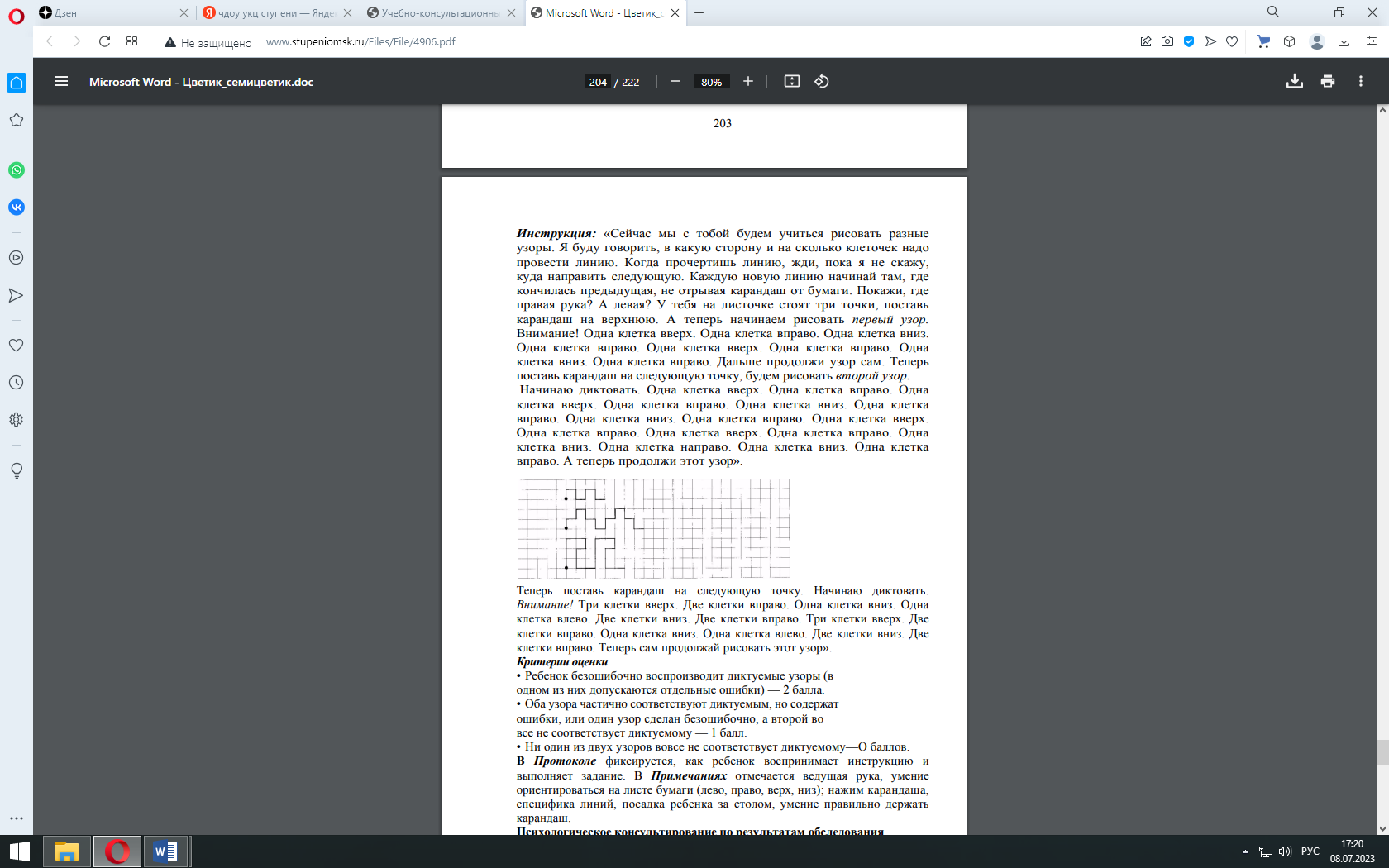 Теперь поставь карандаш на следующую точку. Начинаю диктовать. Внимание! Три клетки вверх. Две клетки вправо. Одна клетка вниз. Одна клетка влево. Две клетки вниз. Две клетки вправо. Три клетки вверх. Две клетки вправо. Одна клетка вниз. Одна клетка влево. Две клетки вниз. Две клетки вправо. Теперь сам продолжай рисовать этот узор».Критерии оценки- Ребенок безошибочно воспроизводит диктуемые узоры (в одном из них допускаются отдельные ошибки) — 2 балла.- Оба узора частично соответствуют диктуемым, но содержат ошибки, или один узор сделан безошибочно, а второй во все не соответствует диктуемому — 1 балл.- Ни один из двух узоров вовсе не соответствует диктуемому — 0 баллов.В Протоколе фиксируется, как ребенок воспринимает инструкцию и выполняет задание. В Примечаниях отмечается ведущая рука, умение ориентироваться на листе бумаги (лево, право, верх, низ); нажим карандаша, специфика линий, посадка ребенка за столом, умение правильно держать карандаш.Психологическое консультирование по результатам обследованияПосле проведенного обследования детей группы на психологическую готовность к школе психолог составляет индивидуальные рекомендации по каждому ребенку для воспитателей и родителей и по всей группе в целом для воспитателей и специалистов ДОУ (логопедов, преподавателей ИЗО, физической культуры и др.).При анализе результатов психолога должны насторожить нулевые показатели по субтестам № 3, 4, 5, 6, 7, 9, 10, 12. Родителям ребенка, получившего при обследовании менее 10 баллов, желательно рекомендовать обратиться на консультацию к дефектологу.Оценка результатовВысокий уровень — 20-24 балла.Средний уровень — 12-19 баллов.Низкий уровень — 0-11 баллов.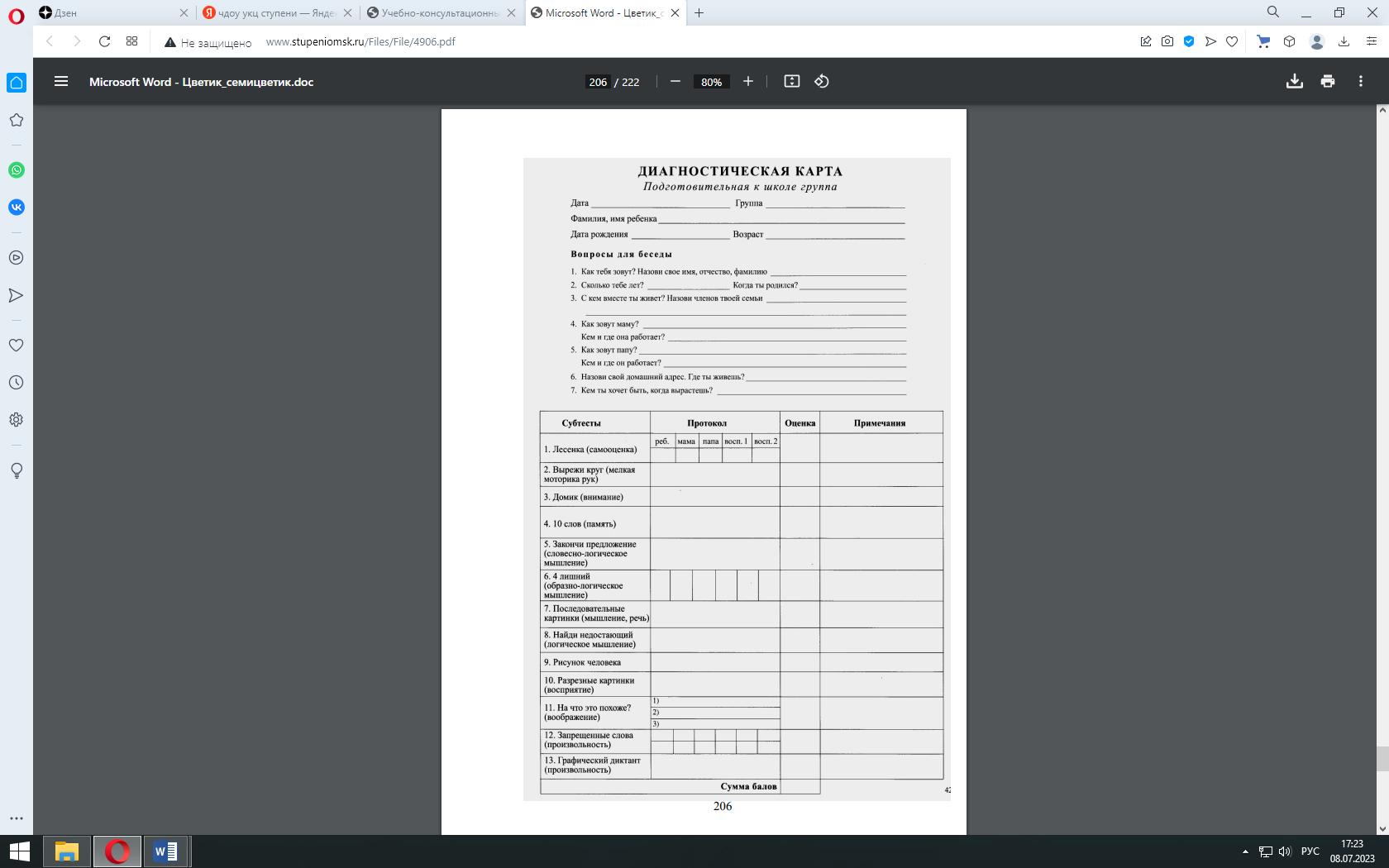 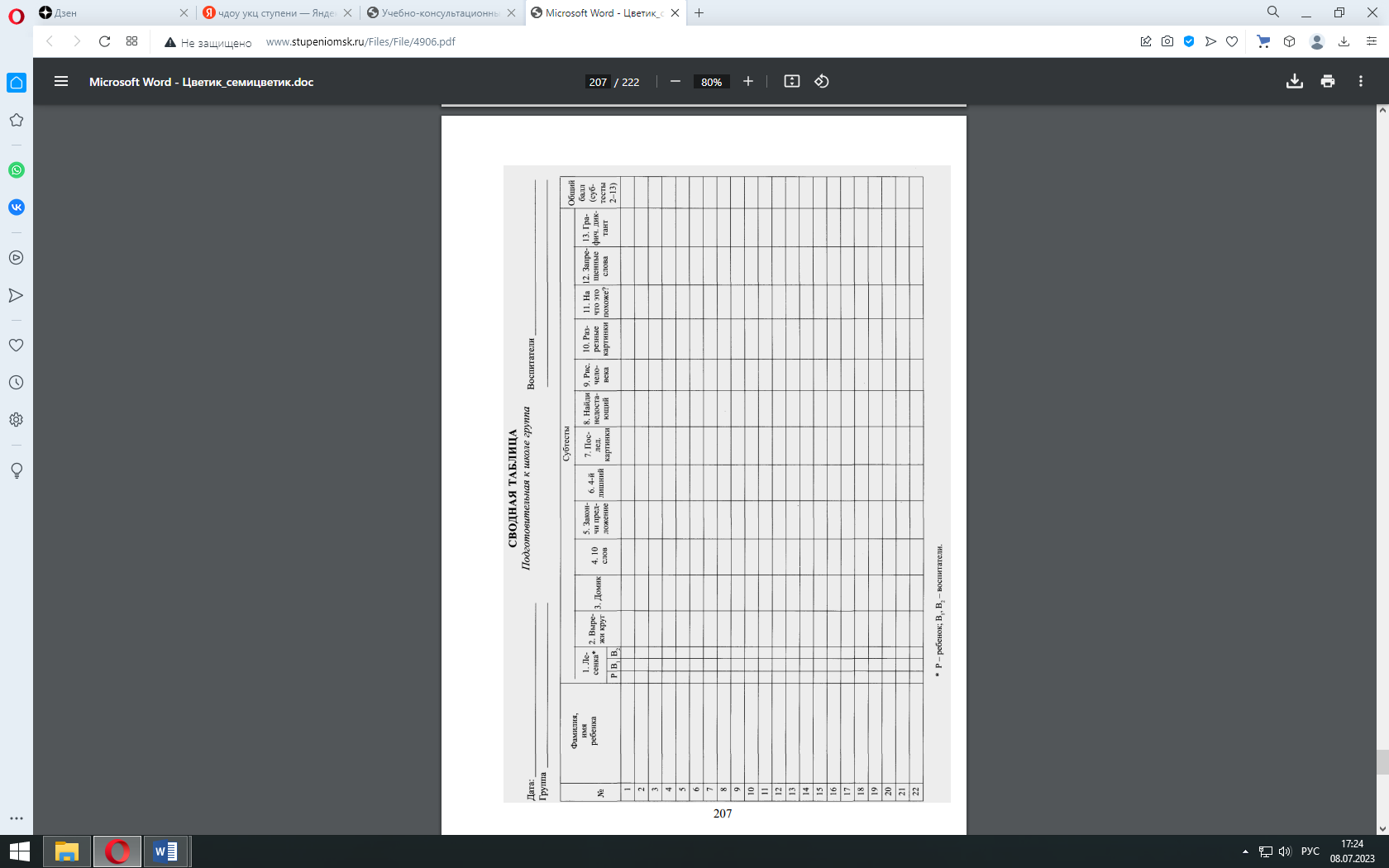 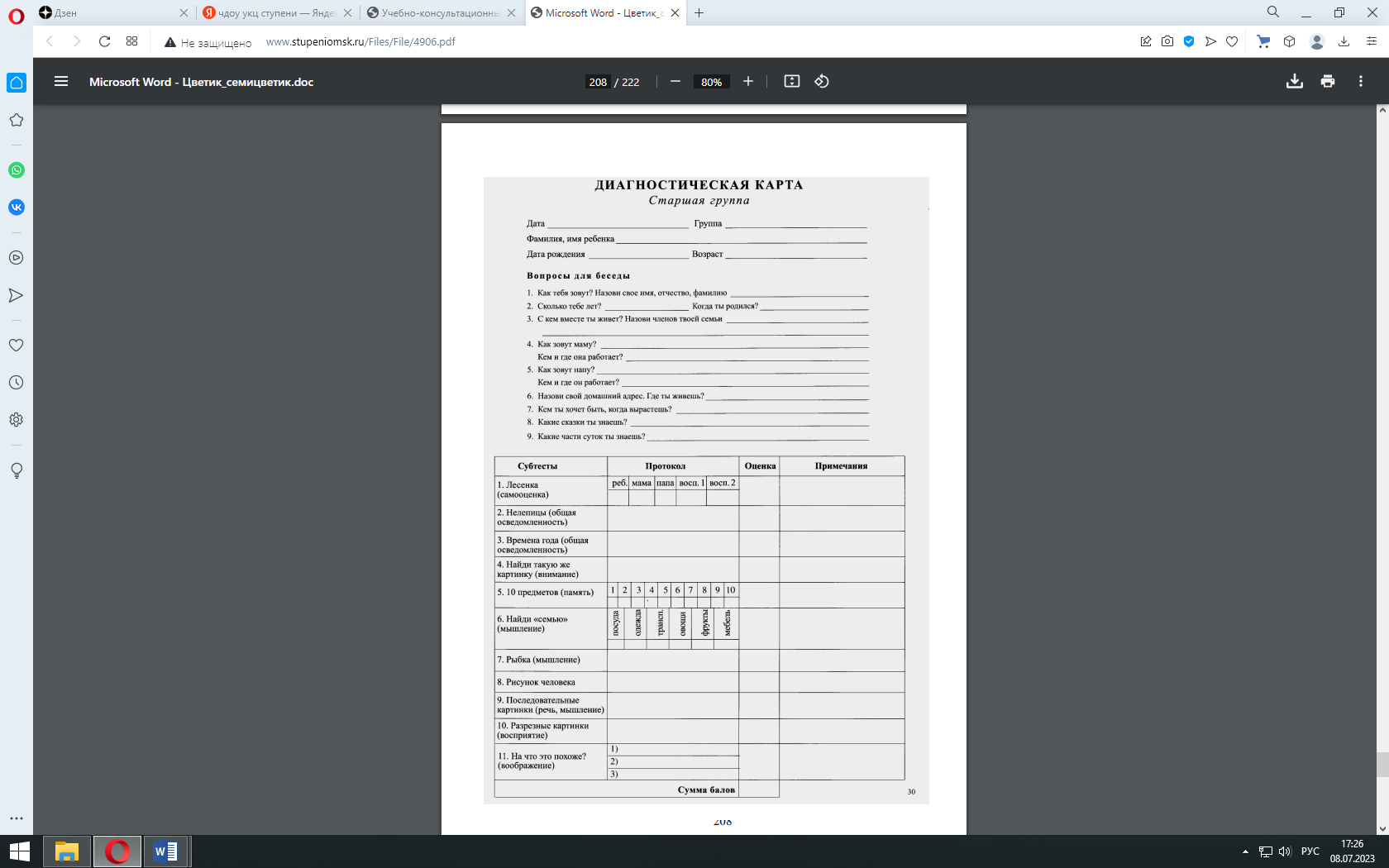 